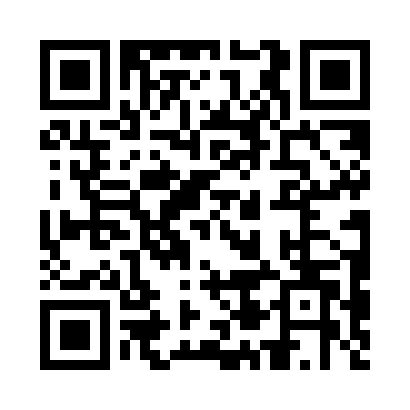 Prayer times for Abdol Aziz, PakistanWed 1 May 2024 - Fri 31 May 2024High Latitude Method: Angle Based RulePrayer Calculation Method: University of Islamic SciencesAsar Calculation Method: ShafiPrayer times provided by https://www.salahtimes.comDateDayFajrSunriseDhuhrAsrMaghribIsha1Wed4:255:5212:314:077:118:372Thu4:245:5112:314:077:118:383Fri4:235:5012:314:077:128:394Sat4:225:4912:314:077:138:405Sun4:215:4812:314:067:138:416Mon4:205:4812:304:067:148:427Tue4:195:4712:304:067:148:428Wed4:185:4612:304:067:158:439Thu4:175:4512:304:067:168:4410Fri4:165:4512:304:067:168:4511Sat4:155:4412:304:067:178:4612Sun4:145:4312:304:067:188:4713Mon4:135:4312:304:067:188:4814Tue4:125:4212:304:067:198:4915Wed4:115:4112:304:067:198:5016Thu4:115:4112:304:067:208:5017Fri4:105:4012:304:067:218:5118Sat4:095:4012:304:067:218:5219Sun4:085:3912:304:067:228:5320Mon4:075:3912:304:067:238:5421Tue4:075:3812:304:067:238:5522Wed4:065:3812:314:067:248:5623Thu4:055:3712:314:067:248:5624Fri4:055:3712:314:067:258:5725Sat4:045:3612:314:067:268:5826Sun4:035:3612:314:067:268:5927Mon4:035:3612:314:067:279:0028Tue4:025:3512:314:067:279:0029Wed4:025:3512:314:067:289:0130Thu4:015:3512:314:067:289:0231Fri4:015:3512:324:067:299:03